Resultado da Tomada de PreçosNº20221406E169HEMUO Insttuto de Gestão e Humanização – IGH, entdade de direito privado e sem ﬁns lucratvos, classiﬁcado comoOrganização Social, vem tornar público o Resultado da Tomada de Preço, com a ﬁnalidade de adquirir bens,insumos ou serviços para o HEMU - Hospital Estadual da Mulher, com endereço à Av. Perimetral, s/n, Qd. 37, Lt. 14,sala 01, Setor Coimbra, Goiânia/GO, CEP: 74.530-020.Objeto: PARECER DE UROLOGIATipo de Compra: Pedido Emergencial com Cotação via e-mailGoiânia 14 de Junho de 2022FORNECEDORNOVA CLINICA LTDA1.437.318/0001-05PRODUTOQTDER$ UNITR$ 315,00 R$TOTAL: R$R$ SUB TOTALSERVIÇO DE GASTROPEDIATRA PARAPACIENTE01315,00315,00PEDIDO: 16727/2022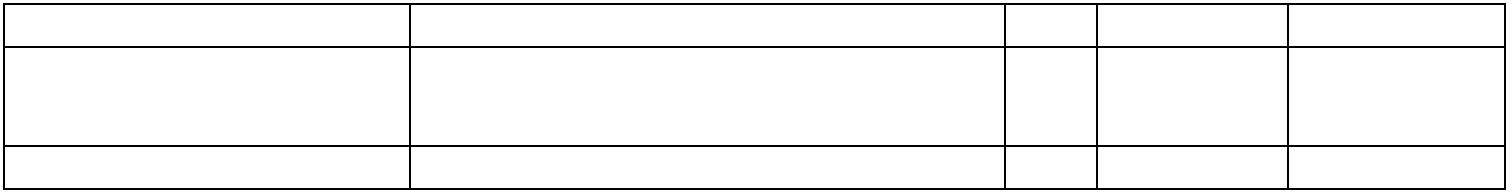 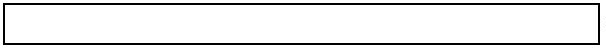 